TARIF DE NOS VINS D’ALSACE 2022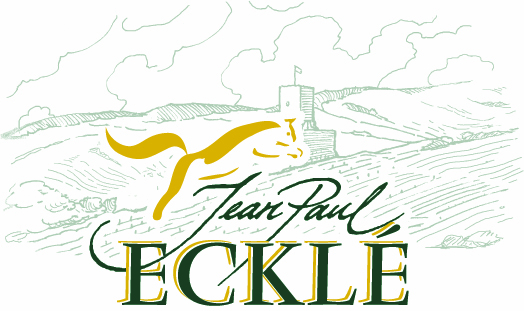 Nos Cuvées Sélectionnées et Primées   750MLNos Cuvées Vieilli en Fût de Chêne   750MLNos Grands Crus classés   750MLNos Vendanges Tardives   750MLNos Crémants   750MLEau-de-vie Distillation Artisanale   700ML    AOC MARC D’ALSACE  GEWURZTRAMINER                                           45°                                                 25.50                                BON DE COMMANDE Coût du transport T.T.C ''Toute France'' 2022Pour l’export en Europe ou hors Europe, veuillez nous contacterEDELZWICKERVin d’assemblage 100 cl5.10CHASSELAS20205.20SYLVANER20205.60KLEVNER Pinot Blanc20195.80MUSCAT2019Cuvée Emma6.80RIESLING20197.60PINOT GRIS20197.75PINOT GRIS2019Cuvée Léon (Vin moelleux)8.75GEWURZTRAMINER2020Stein7.90PINOT NOIR2019Vieilles Vignes7.75 épuiséPINOT NOIRSYLVANER20192019Vieilli en Fût de ChêneVieilli en Fût de Chêne9.108.10 épuiséRIESLING2019Grand.Cru Wineck Schlossberg                 10.15GEWURZTRAMINER 2020Grand.Cru Wineck Schlossberg                11.40GEWURZTRAMINER2017Vendanges Tardives21.00CREMANT d’ALSACEBrutMédaille d’or7.75CREMANT d’ALSACEBrut - Rosé7.75CREMANT d’ALSACE BrutMagnum17.20DESIGNATIONQUANTITEPRIX UNITAIRETOTALEDELZWICKERCHASSELASSYLVANERSYLVANERVieilli en Fût de ChêneKLEVNER Pinot BlancMUSCATRIESLINGRIESLINGGrand CruWineck SchlossbergPINOT GRISPINOT GRISCuvée LéonGEWURZTRAMINERGEWURZTRAMINERGrand CruWineck SchlossbergGEWURZTRAMINERVendanges TardivesPINOT NOIRPINOT NOIRVieilli en Fût de ChêneCREMANT D’ALSACE BrutCREMANT D’ALSACE BrutRoséCREMANT D’ALSACE BrutMagnumAOC MARC D’ALSACE GEWURZTRAMINERPour 6  bouteillesForfait15€Pour 12 bouteillesForfait20 €Pour 24 bouteillesForfait35€De 25 à 30 bouteillesForfait40 €De 31 à 48 bouteillesForfait50 €De 49 à 72bouteillesForfait60€De 73 à 120bouteillesForfait70€A partir de 121 BouteillesPORT OFFERT